	EMAITZEN TAULAK:	OSASUN DETERMINATZAILEAK:Osasunarekiko portaerakLoa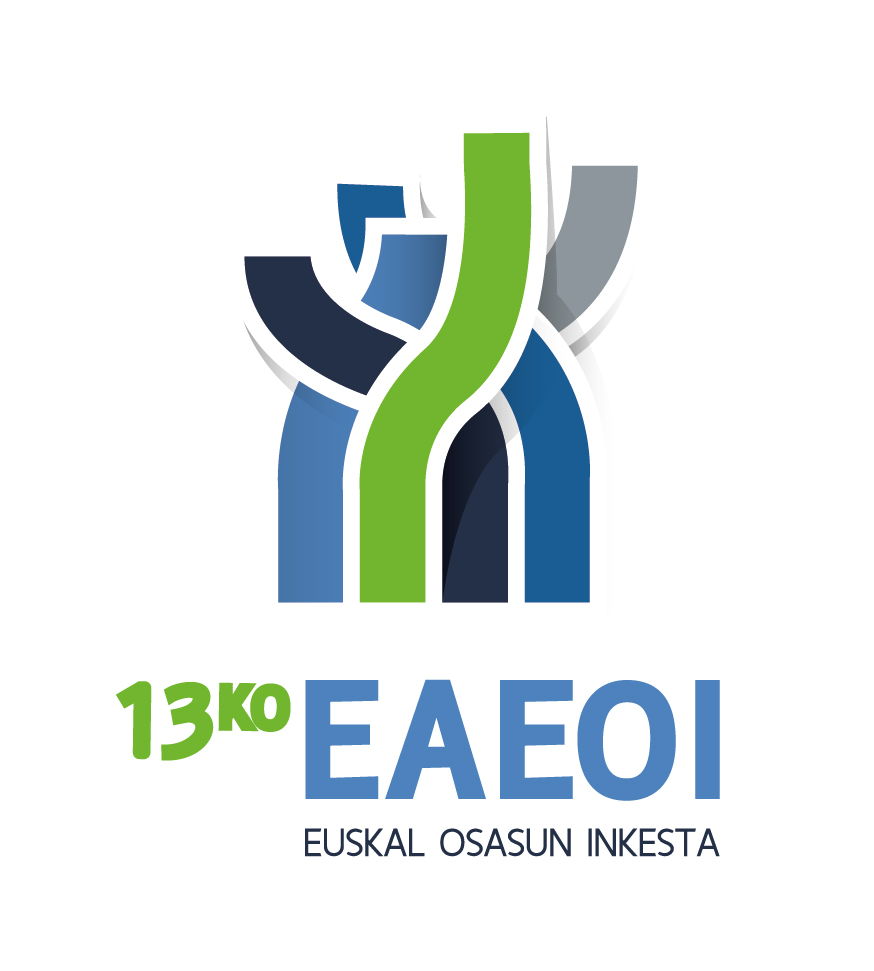 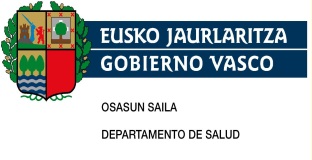 AURKIBIDEA194. taula: Lo-orduen banaketa, sexua, adina eta lurralde historikoa kontuan izanik	1195. taula: Lo-orduen banaketa, sexua, adina eta klase soziala kontuan izanik	4196. taula: Lo-orduen banaketa, sexua, adina eta ikasketa-maila kontuan izanik*	10197. taula: Biztanleriaren banaketa lo-orduen kopuruaren arabera, sexua, adina eta lurralde historikoa kontuan izanik	13198. taula: Biztanleriaren banaketa lo-orduen kopuruaren arabera, sexua, adina eta klase soziala kontuan izanik	19199. taula: Biztanleriaren banaketa lo-orduen kopuruaren arabera, sexua, adina eta ikasketa-maila kontuan izanik*	28Batez bestekoaDesbiderapen estandarraMediana25 pertzentila75 pertzentilaGizonezkoakGuztiraEAE7,61,28,07,08,0GizonezkoakGuztiraAraba7,50,98,07,08,0GizonezkoakGuztiraGipuzkoa7,71,18,07,08,0GizonezkoakGuztiraBizkaia7,71,38,07,08,0Gizonezkoak15-24EAE8,11,18,08,09,0Gizonezkoak15-24Araba7,90,98,07,08,0Gizonezkoak15-24Gipuzkoa8,21,08,08,09,0Gizonezkoak15-24Bizkaia8,21,38,08,09,0Gizonezkoak25-44EAE7,51,28,07,08,0Gizonezkoak25-44Araba7,30,97,07,08,0Gizonezkoak25-44Gipuzkoa7,61,28,07,08,0Gizonezkoak25-44Bizkaia7,61,38,07,08,0Gizonezkoak45-64EAE7,41,17,07,08,0Gizonezkoak45-64Araba7,30,87,07,08,0Gizonezkoak45-64Gipuzkoa7,41,08,07,08,0Gizonezkoak45-64Bizkaia7,51,28,07,08,0Gizonezkoak65-74EAE7,81,18,07,08,0Gizonezkoak65-74Araba7,50,97,07,08,0Gizonezkoak65-74Gipuzkoa7,91,18,07,09,0Gizonezkoak65-74Bizkaia7,81,18,07,08,0Gizonezkoak>=75EAE8,01,48,07,09,0Gizonezkoak>=75Araba7,81,18,07,09,0Gizonezkoak>=75Gipuzkoa8,31,18,07,09,0Gizonezkoak>=75Bizkaia8,01,68,07,09,0EmakumezkoakGuztiraEAE7,61,28,07,08,0EmakumezkoakGuztiraAraba7,51,08,07,08,0EmakumezkoakGuztiraGipuzkoa7,61,18,07,08,0EmakumezkoakGuztiraBizkaia7,61,38,07,08,0Emakumezkoak15-24EAE8,11,28,07,09,0Emakumezkoak15-24Araba8,11,18,07,09,0Emakumezkoak15-24Gipuzkoa8,21,18,07,09,0Emakumezkoak15-24Bizkaia8,11,38,07,09,0Emakumezkoak25-44EAE7,71,28,07,08,0Emakumezkoak25-44Araba7,61,08,07,08,0Emakumezkoak25-44Gipuzkoa7,71,18,07,08,0Emakumezkoak25-44Bizkaia7,81,48,07,08,0Emakumezkoak45-64EAE7,40,97,07,08,0Emakumezkoak45-64Araba7,20,87,07,08,0Emakumezkoak45-64Gipuzkoa7,40,98,07,08,0Emakumezkoak45-64Bizkaia7,41,17,07,08,0Emakumezkoak65-74EAE7,31,17,07,08,0Emakumezkoak65-74Araba7,00,97,06,08,0Emakumezkoak65-74Gipuzkoa7,31,08,07,08,0Emakumezkoak65-74Bizkaia7,41,27,07,08,0Emakumezkoak>=75EAE7,81,48,07,09,0Emakumezkoak>=75Araba7,61,28,07,08,0Emakumezkoak>=75Gipuzkoa8,01,38,07,09,0Emakumezkoak>=75Bizkaia7,71,68,06,08,0Sexu biakGuztiraEAE7,61,28,07,08,0Sexu biakGuztiraAraba7,50,98,07,08,0Sexu biakGuztiraGipuzkoa7,71,18,07,08,0Sexu biakGuztiraBizkaia7,61,38,07,08,0Sexu biak15-24EAE8,11,18,07,09,0Sexu biak15-24Araba8,01,08,07,09,0Sexu biak15-24Gipuzkoa8,21,18,08,09,0Sexu biak15-24Bizkaia8,11,38,07,09,0Sexu biak25-44EAE7,61,28,07,08,0Sexu biak25-44Araba7,41,08,07,08,0Sexu biak25-44Gipuzkoa7,61,28,07,08,0Sexu biak25-44Bizkaia7,71,48,07,08,0Sexu biak45-64EAE7,41,07,07,08,0Sexu biak45-64Araba7,30,87,07,08,0Sexu biak45-64Gipuzkoa7,40,98,07,08,0Sexu biak45-64Bizkaia7,41,27,07,08,0Sexu biak65-74EAE7,51,18,07,08,0Sexu biak65-74Araba7,20,97,06,08,0Sexu biak65-74Gipuzkoa7,61,08,07,08,0Sexu biak65-74Bizkaia7,61,28,07,08,0Sexu biak>=75EAE7,91,48,07,09,0Sexu biak>=75Araba7,71,18,07,08,0Sexu biak>=75Gipuzkoa8,11,38,07,09,0Sexu biak>=75Bizkaia7,81,68,07,09,0Batez bestekoaDesbiderapen estandarraMediana25 pertzentila75 pertzentilaGizonezkoakGuztiraGuztira7,61,28,07,08,0GizonezkoakGuztiraI7,51,08,07,08,0GizonezkoakGuztiraII7,61,08,07,08,0GizonezkoakGuztiraIII7,61,18,07,08,0GizonezkoakGuztiraIV7,71,28,07,08,0GizonezkoakGuztiraV7,61,38,07,08,0Gizonezkoak15-24Guztira8,21,18,08,09,0Gizonezkoak15-24I7,90,98,08,08,0Gizonezkoak15-24II7,91,08,07,08,0Gizonezkoak15-24III8,11,18,08,09,0Gizonezkoak15-24IV8,31,18,08,09,0Gizonezkoak15-24V8,21,38,07,09,0Gizonezkoak25-44Guztira7,51,28,07,08,0Gizonezkoak25-44I7,41,07,07,08,0Gizonezkoak25-44II7,51,17,07,08,0Gizonezkoak25-44III7,51,18,07,08,0Gizonezkoak25-44IV7,61,38,07,08,0Gizonezkoak25-44V7,71,48,07,08,0Gizonezkoak45-64Guztira7,41,17,07,08,0Gizonezkoak45-64I7,40,97,07,08,0Gizonezkoak45-64II7,60,98,07,08,0Gizonezkoak45-64III7,51,07,07,08,0Gizonezkoak45-64IV7,41,18,07,08,0Gizonezkoak45-64V7,21,18,07,08,0Gizonezkoak65-74Guztira7,81,18,07,08,0Gizonezkoak65-74I7,71,08,07,08,0Gizonezkoak65-74II7,90,98,07,08,0Gizonezkoak65-74III7,61,27,06,08,0Gizonezkoak65-74IV7,81,18,07,08,0Gizonezkoak65-74V8,11,08,07,09,0Gizonezkoak>=75Guztira8,11,48,07,09,0Gizonezkoak>=75I7,71,18,07,08,0Gizonezkoak>=75II7,71,48,06,09,0Gizonezkoak>=75III8,21,28,07,09,0Gizonezkoak>=75IV8,11,48,07,09,0Gizonezkoak>=75V7,61,48,07,09,0EmakumezkoakGuztiraGuztira7,61,28,07,08,0EmakumezkoakGuztiraI7,71,08,07,08,0EmakumezkoakGuztiraII7,71,18,07,08,0EmakumezkoakGuztiraIII7,61,18,07,08,0EmakumezkoakGuztiraIV7,61,28,07,08,0EmakumezkoakGuztiraV7,61,38,07,08,0Emakumezkoak15-24Guztira8,11,28,07,09,0Emakumezkoak15-24I8,01,08,07,09,0Emakumezkoak15-24II8,01,08,07,08,0Emakumezkoak15-24III8,21,28,08,09,0Emakumezkoak15-24IV8,11,28,07,09,0Emakumezkoak15-24V8,31,88,07,010,0Emakumezkoak25-44Guztira7,71,28,07,08,0Emakumezkoak25-44I7,61,08,07,08,0Emakumezkoak25-44II7,71,08,07,08,0Emakumezkoak25-44III7,71,18,07,08,0Emakumezkoak25-44IV7,71,38,07,08,0Emakumezkoak25-44V7,71,68,07,08,0Emakumezkoak45-64Guztira7,40,97,07,08,0Emakumezkoak45-64I7,40,87,07,08,0Emakumezkoak45-64II7,41,07,07,08,0Emakumezkoak45-64III7,40,97,07,08,0Emakumezkoak45-64IV7,41,08,07,08,0Emakumezkoak45-64V7,21,07,06,08,0Emakumezkoak65-74Guztira7,31,17,07,08,0Emakumezkoak65-74I7,91,58,07,08,0Emakumezkoak65-74II7,41,08,07,08,0Emakumezkoak65-74III7,31,18,06,08,0Emakumezkoak65-74IV7,21,07,06,08,0Emakumezkoak65-74V7,51,18,07,08,0Emakumezkoak>=75Guztira7,81,48,07,09,0Emakumezkoak>=75I8,31,28,08,09,0Emakumezkoak>=75II7,91,58,07,09,0Emakumezkoak>=75III7,81,68,07,09,0Emakumezkoak>=75IV7,61,38,06,08,0Emakumezkoak>=75V8,01,58,07,09,0Sexu biakGuztiraGuztira7,61,28,07,08,0Sexu biakGuztiraI7,61,08,07,08,0Sexu biakGuztiraII7,61,18,07,08,0Sexu biakGuztiraIII7,61,18,07,08,0Sexu biakGuztiraIV7,61,28,07,08,0Sexu biakGuztiraV7,61,38,07,08,0Sexu biak15-24Guztira8,11,28,07,09,0Sexu biak15-24I7,91,08,07,08,0Sexu biak15-24II7,91,08,07,08,0Sexu biak15-24III8,21,18,08,09,0Sexu biak15-24IV8,21,28,08,09,0Sexu biak15-24V8,31,68,07,010,0Sexu biak25-44Guztira7,61,28,07,08,0Sexu biak25-44I7,51,08,07,08,0Sexu biak25-44II7,61,18,07,08,0Sexu biak25-44III7,61,18,07,08,0Sexu biak25-44IV7,61,38,07,08,0Sexu biak25-44V7,71,68,07,08,0Sexu biak45-64Guztira7,41,07,07,08,0Sexu biak45-64I7,40,97,07,08,0Sexu biak45-64II7,51,08,07,08,0Sexu biak45-64III7,40,97,07,08,0Sexu biak45-64IV7,41,08,07,08,0Sexu biak45-64V7,21,17,06,08,0Sexu biak65-74Guztira7,51,18,07,08,0Sexu biak65-74I7,81,18,07,08,0Sexu biak65-74II7,71,08,07,08,0Sexu biak65-74III7,51,28,06,08,0Sexu biak65-74IV7,51,18,07,08,0Sexu biak65-74V7,61,18,07,08,0Sexu biak>=75Guztira7,91,48,07,09,0Sexu biak>=75I8,01,28,07,08,0Sexu biak>=75II7,91,58,07,09,0Sexu biak>=75III8,01,48,07,09,0Sexu biak>=75IV7,81,48,07,09,0Sexu biak>=75V7,91,58,07,09,0Batez bestekoaDesbiderapen estandarraMediana25 pertzentila75 pertzentilaGizonezkoakGuztiraGuztira7,61,28,07,08,0GizonezkoakGuztiraIkasket. gabe, lehen hezk.7,81,38,07,08,0GizonezkoakGuztiraOinarrizko big. hezk.7,71,38,07,08,0GizonezkoakGuztiraGoi mailako big. hezk.7,61,18,07,08,0GizonezkoakGuztiraHirugarren hezkuntza7,51,08,07,08,0Gizonezkoak15-24Guztira8,11,18,08,09,0Gizonezkoak15-24Ikasket. gabe, lehen hezk.8,71,39,08,010,0Gizonezkoak15-24Oinarrizko big. hezk.8,31,18,08,09,0Gizonezkoak15-24Goi mailako big. hezk.8,01,18,07,09,0Gizonezkoak15-24Hirugarren hezkuntza8,10,98,08,08,0Gizonezkoak25-44Guztira7,51,28,07,08,0Gizonezkoak25-44Ikasket. gabe, lehen hezk.7,71,48,07,08,0Gizonezkoak25-44Oinarrizko big. hezk.7,51,38,07,08,0Gizonezkoak25-44Goi mailako big. hezk.7,51,28,07,08,0Gizonezkoak25-44Hirugarren hezkuntza7,51,08,07,08,0Gizonezkoak45-64Guztira7,41,17,07,08,0Gizonezkoak45-64Ikasket. gabe, lehen hezk.7,51,18,07,08,0Gizonezkoak45-64Oinarrizko big. hezk.7,41,28,07,08,0Gizonezkoak45-64Goi mailako big. hezk.7,41,07,07,08,0Gizonezkoak45-64Hirugarren hezkuntza7,40,97,07,08,0Gizonezkoak65-74Guztira7,81,18,07,08,0Gizonezkoak65-74Ikasket. gabe, lehen hezk.7,91,18,07,09,0Gizonezkoak65-74Oinarrizko big. hezk.7,81,18,07,09,0Gizonezkoak65-74Goi mailako big. hezk.7,71,08,07,08,0Gizonezkoak65-74Hirugarren hezkuntza7,71,08,07,08,0Gizonezkoak>=75Guztira8,01,48,07,09,0Gizonezkoak>=75Ikasket. gabe, lehen hezk.8,01,48,07,09,0Gizonezkoak>=75Oinarrizko big. hezk.8,31,28,07,09,0Gizonezkoak>=75Goi mailako big. hezk.8,21,38,07,09,0Gizonezkoak>=75Hirugarren hezkuntza7,71,28,07,09,0EmakumezkoakGuztiraGuztira7,61,28,07,08,0EmakumezkoakGuztiraIkasket. gabe, lehen hezk.7,51,38,07,08,0EmakumezkoakGuztiraOinarrizko big. hezk.7,61,28,07,08,0EmakumezkoakGuztiraGoi mailako big. hezk.7,71,18,07,08,0EmakumezkoakGuztiraHirugarren hezkuntza7,61,08,07,08,0Emakumezkoak15-24Guztira8,11,28,07,09,0Emakumezkoak15-24Ikasket. gabe, lehen hezk.8,21,28,08,09,0Emakumezkoak15-24Oinarrizko big. hezk.8,11,38,07,09,0Emakumezkoak15-24Goi mailako big. hezk.8,21,28,07,09,0Emakumezkoak15-24Hirugarren hezkuntza7,91,18,07,08,0Emakumezkoak25-44Guztira7,71,28,07,08,0Emakumezkoak25-44Ikasket. gabe, lehen hezk.7,71,58,07,08,0Emakumezkoak25-44Oinarrizko big. hezk.7,71,68,07,08,0Emakumezkoak25-44Goi mailako big. hezk.7,71,28,07,08,0Emakumezkoak25-44Hirugarren hezkuntza7,71,18,07,08,0Emakumezkoak45-64Guztira7,40,97,07,08,0Emakumezkoak45-64Ikasket. gabe, lehen hezk.7,31,07,07,08,0Emakumezkoak45-64Oinarrizko big. hezk.7,31,07,07,08,0Emakumezkoak45-64Goi mailako big. hezk.7,50,98,07,08,0Emakumezkoak45-64Hirugarren hezkuntza7,20,97,07,08,0Emakumezkoak65-74Guztira7,31,17,07,08,0Emakumezkoak65-74Ikasket. gabe, lehen hezk.7,31,17,06,08,0Emakumezkoak65-74Oinarrizko big. hezk.7,41,18,07,08,0Emakumezkoak65-74Goi mailako big. hezk.7,01,07,06,08,0Emakumezkoak65-74Hirugarren hezkuntza7,80,88,07,08,0Emakumezkoak>=75Guztira7,81,48,07,09,0Emakumezkoak>=75Ikasket. gabe, lehen hezk.7,71,48,07,08,0Emakumezkoak>=75Oinarrizko big. hezk.8,01,48,07,09,0Emakumezkoak>=75Goi mailako big. hezk.7,81,48,07,08,0Emakumezkoak>=75Hirugarren hezkuntza7,91,48,07,09,0Sexu biakGuztiraGuztira7,61,28,07,08,0Sexu biakGuztiraIkasket. gabe, lehen hezk.7,61,38,07,08,0Sexu biakGuztiraOinarrizko big. hezk.7,71,28,07,08,0Sexu biakGuztiraGoi mailako big. hezk.7,61,18,07,08,0Sexu biakGuztiraHirugarren hezkuntza7,61,08,07,08,0Sexu biak15-24Guztira8,11,18,07,09,0Sexu biak15-24Ikasket. gabe, lehen hezk.8,41,38,08,09,0Sexu biak15-24Oinarrizko big. hezk.8,21,28,08,09,0Sexu biak15-24Goi mailako big. hezk.8,11,18,07,09,0Sexu biak15-24Hirugarren hezkuntza8,01,08,07,08,0Sexu biak25-44Guztira7,61,28,07,08,0Sexu biak25-44Ikasket. gabe, lehen hezk.7,71,48,07,08,0Sexu biak25-44Oinarrizko big. hezk.7,61,58,07,08,0Sexu biak25-44Goi mailako big. hezk.7,61,28,07,08,0Sexu biak25-44Hirugarren hezkuntza7,61,18,07,08,0Sexu biak45-64Guztira7,41,07,07,08,0Sexu biak45-64Ikasket. gabe, lehen hezk.7,41,18,07,08,0Sexu biak45-64Oinarrizko big. hezk.7,41,17,07,08,0Sexu biak45-64Goi mailako big. hezk.7,51,08,07,08,0Sexu biak45-64Hirugarren hezkuntza7,30,97,07,08,0Sexu biak65-74Guztira7,51,18,07,08,0Sexu biak65-74Ikasket. gabe, lehen hezk.7,51,18,07,08,0Sexu biak65-74Oinarrizko big. hezk.7,51,18,07,08,0Sexu biak65-74Goi mailako big. hezk.7,51,08,07,08,0Sexu biak65-74Hirugarren hezkuntza7,80,98,07,08,0Sexu biak>=75Guztira7,91,48,07,09,0Sexu biak>=75Ikasket. gabe, lehen hezk.7,81,48,07,09,0Sexu biak>=75Oinarrizko big. hezk.8,11,38,07,09,0Sexu biak>=75Goi mailako big. hezk.8,01,38,07,09,0Sexu biak>=75Hirugarren hezkuntza7,81,38,07,09,0<5 ordu5-6 ordu>=7 orduGuztiraGizonezkoakGuztiraEAEN2.776126.644785.703915.124GizonezkoakGuztiraEAE%0,313,885,9100,0GizonezkoakGuztiraArabaN10423.133110.514133.751GizonezkoakGuztiraAraba%0,117,382,6100,0GizonezkoakGuztiraGipuzkoaN90835.906256.998293.812GizonezkoakGuztiraGipuzkoa%0,312,287,5100,0GizonezkoakGuztiraBizkaiaN1.76467.606418.192487.561GizonezkoakGuztiraBizkaia%0,413,985,8100,0Gizonezkoak15-24EAEN.3.12991.33094.458Gizonezkoak15-24EAE%.3,396,7100,0Gizonezkoak15-24ArabaN.50114.36914.869Gizonezkoak15-24Araba%.3,496,6100,0Gizonezkoak15-24GipuzkoaN.1.02730.27831.305Gizonezkoak15-24Gipuzkoa%.3,396,7100,0Gizonezkoak15-24BizkaiaN.1.60146.68348.284Gizonezkoak15-24Bizkaia%.3,396,7100,0Gizonezkoak25-44EAEN30245.234290.774336.309Gizonezkoak25-44EAE%0,113,586,5100,0Gizonezkoak25-44ArabaN.9.60742.45552.062Gizonezkoak25-44Araba%.18,581,5100,0Gizonezkoak25-44GipuzkoaN30213.05493.434106.790Gizonezkoak25-44Gipuzkoa%0,312,287,5100,0Gizonezkoak25-44BizkaiaN.22.573154.884177.458Gizonezkoak25-44Bizkaia%.12,787,3100,0Gizonezkoak45-64EAEN1.60650.687250.362302.655Gizonezkoak45-64EAE%0,516,782,7100,0Gizonezkoak45-64ArabaN1047.73134.91642.751Gizonezkoak45-64Araba%0,218,181,7100,0Gizonezkoak45-64GipuzkoaN45115.90381.06597.419Gizonezkoak45-64Gipuzkoa%0,516,383,2100,0Gizonezkoak45-64BizkaiaN1.05127.053134.381162.485Gizonezkoak45-64Bizkaia%0,616,682,7100,0Gizonezkoak65-74EAEN38214.36580.98695.733Gizonezkoak65-74EAE%0,415,084,6100,0Gizonezkoak65-74ArabaN.3.13010.03413.163Gizonezkoak65-74Araba%.23,876,2100,0Gizonezkoak65-74GipuzkoaN1553.43028.54432.130Gizonezkoak65-74Gipuzkoa%0,510,788,8100,0Gizonezkoak65-74BizkaiaN2277.80542.40850.440Gizonezkoak65-74Bizkaia%0,415,584,1100,0Gizonezkoak>=75EAEN48613.23072.25285.968Gizonezkoak>=75EAE%0,615,484,0100,0Gizonezkoak>=75ArabaN.2.1648.74010.905Gizonezkoak>=75Araba%.19,880,2100,0Gizonezkoak>=75GipuzkoaN.2.49223.67726.168Gizonezkoak>=75Gipuzkoa%.9,590,5100,0Gizonezkoak>=75BizkaiaN4868.57439.83448.895Gizonezkoak>=75Bizkaia%1,017,581,5100,0EmakumezkoakGuztiraEAEN2.490157.254816.138975.882EmakumezkoakGuztiraEAE%0,316,183,6100,0EmakumezkoakGuztiraArabaN54927.129109.094136.772EmakumezkoakGuztiraAraba%0,419,879,8100,0EmakumezkoakGuztiraGipuzkoaN48346.645265.558312.686EmakumezkoakGuztiraGipuzkoa%0,214,984,9100,0EmakumezkoakGuztiraBizkaiaN1.45983.481441.485526.425EmakumezkoakGuztiraBizkaia%0,315,983,9100,0Emakumezkoak15-24EAEN.3.94085.55989.499Emakumezkoak15-24EAE%.4,495,6100,0Emakumezkoak15-24ArabaN.66312.54713.210Emakumezkoak15-24Araba%.5,095,0100,0Emakumezkoak15-24GipuzkoaN.1.34428.10029.443Emakumezkoak15-24Gipuzkoa%.4,695,4100,0Emakumezkoak15-24BizkaiaN.1.93444.91246.846Emakumezkoak15-24Bizkaia%.4,195,9100,0Emakumezkoak25-44EAEN25934.287286.280320.826Emakumezkoak25-44EAE%0,110,789,2100,0Emakumezkoak25-44ArabaN.7.15140.71847.869Emakumezkoak25-44Araba%.14,985,1100,0Emakumezkoak25-44GipuzkoaN.11.28090.625101.905Emakumezkoak25-44Gipuzkoa%.11,188,9100,0Emakumezkoak25-44BizkaiaN25915.856154.937171.052Emakumezkoak25-44Bizkaia%0,29,390,6100,0Emakumezkoak45-64EAEN42460.522252.823313.769Emakumezkoak45-64EAE%0,119,380,6100,0Emakumezkoak45-64ArabaN25610.28733.72044.263Emakumezkoak45-64Araba%0,623,276,2100,0Emakumezkoak45-64GipuzkoaN.17.14982.51399.662Emakumezkoak45-64Gipuzkoa%.17,282,8100,0Emakumezkoak45-64BizkaiaN16833.085136.590169.843Emakumezkoak45-64Bizkaia%0,119,580,4100,0Emakumezkoak65-74EAEN96226.47382.491109.925Emakumezkoak65-74EAE%0,924,175,0100,0Emakumezkoak65-74ArabaN955.1379.08814.320Emakumezkoak65-74Araba%0,735,963,5100,0Emakumezkoak65-74GipuzkoaN.8.73027.39036.120Emakumezkoak65-74Gipuzkoa%.24,275,8100,0Emakumezkoak65-74BizkaiaN86712.60546.01359.484Emakumezkoak65-74Bizkaia%1,521,277,4100,0Emakumezkoak>=75EAEN84632.033108.985141.864Emakumezkoak>=75EAE%0,622,676,8100,0Emakumezkoak>=75ArabaN1983.89113.02117.110Emakumezkoak>=75Araba%1,222,776,1100,0Emakumezkoak>=75GipuzkoaN4838.14136.93145.555Emakumezkoak>=75Gipuzkoa%1,117,981,1100,0Emakumezkoak>=75BizkaiaN16620.00159.03379.200Emakumezkoak>=75Bizkaia%0,225,374,5100,0Sexu biakGuztiraEAEN5.267283.8991.601.8411.891.006Sexu biakGuztiraEAE%0,315,084,7100,0Sexu biakGuztiraArabaN65350.262219.608270.523Sexu biakGuztiraAraba%0,218,681,2100,0Sexu biakGuztiraGipuzkoaN1.39182.550522.556606.497Sexu biakGuztiraGipuzkoa%0,213,686,2100,0Sexu biakGuztiraBizkaiaN3.223151.087859.6771.013.987Sexu biakGuztiraBizkaia%0,314,984,8100,0Sexu biak15-24EAEN.7.069176.889183.958Sexu biak15-24EAE%.3,896,2100,0Sexu biak15-24ArabaN.1.16326.91628.079Sexu biak15-24Araba%.4,195,9100,0Sexu biak15-24GipuzkoaN.2.37158.37860.748Sexu biak15-24Gipuzkoa%.3,996,1100,0Sexu biak15-24BizkaiaN.3.53591.59695.130Sexu biak15-24Bizkaia%.3,796,3100,0Sexu biak25-44EAEN56079.520577.054657.135Sexu biak25-44EAE%0,112,187,8100,0Sexu biak25-44ArabaN.16.75783.17399.930Sexu biak25-44Araba%.16,883,2100,0Sexu biak25-44GipuzkoaN30224.334184.059208.695Sexu biak25-44Gipuzkoa%0,111,788,2100,0Sexu biak25-44BizkaiaN25938.430309.821348.509Sexu biak25-44Bizkaia%0,111,088,9100,0Sexu biak45-64EAEN2.030111.209503.184616.424Sexu biak45-64EAE%0,318,081,6100,0Sexu biak45-64ArabaN36018.01968.63687.015Sexu biak45-64Araba%0,420,778,9100,0Sexu biak45-64GipuzkoaN45133.052163.578197.081Sexu biak45-64Gipuzkoa%0,216,883,0100,0Sexu biak45-64BizkaiaN1.21960.138270.971332.328Sexu biak45-64Bizkaia%0,418,181,5100,0Sexu biak65-74EAEN1.34440.837163.477205.658Sexu biak65-74EAE%0,719,979,5100,0Sexu biak65-74ArabaN958.26719.12127.483Sexu biak65-74Araba%0,330,169,6100,0Sexu biak65-74GipuzkoaN15512.16155.93468.251Sexu biak65-74Gipuzkoa%0,217,882,0100,0Sexu biak65-74BizkaiaN1.09320.40988.421109.924Sexu biak65-74Bizkaia%1,018,680,4100,0Sexu biak>=75EAEN1.33245.263181.237227.832Sexu biak>=75EAE%0,619,979,5100,0Sexu biak>=75ArabaN1986.05521.76228.015Sexu biak>=75Araba%0,721,677,7100,0Sexu biak>=75GipuzkoaN48310.63360.60771.723Sexu biak>=75Gipuzkoa%0,714,884,5100,0Sexu biak>=75BizkaiaN65228.57598.867128.094Sexu biak>=75Bizkaia%0,522,377,2100,0<5 ordu5-6 ordu>=7 orduGuztiraGizonezkoakGuztiraGuztiraN2.776125.942785.145913.863GizonezkoakGuztiraGuztira%0,313,885,9100,0GizonezkoakGuztiraIN.14.52999.161113.690GizonezkoakGuztiraI%.12,887,2100,0GizonezkoakGuztiraIIN.9.16369.04378.206GizonezkoakGuztiraII%.11,788,3100,0GizonezkoakGuztiraIIIN67223.748163.935188.355GizonezkoakGuztiraIII%0,412,687,0100,0GizonezkoakGuztiraIVN1.42065.154383.732450.306GizonezkoakGuztiraIV%0,314,585,2100,0GizonezkoakGuztiraVN68413.34769.27683.307GizonezkoakGuztiraV%0,816,083,2100,0Gizonezkoak15-24GuztiraN.3.12990.77293.900Gizonezkoak15-24Guztira%.3,396,7100,0Gizonezkoak15-24IN.77913.85514.634Gizonezkoak15-24I%.5,394,7100,0Gizonezkoak15-24IIN.16210.82610.988Gizonezkoak15-24II%.1,598,5100,0Gizonezkoak15-24IIIN.74916.08116.830Gizonezkoak15-24III%.4,595,5100,0Gizonezkoak15-24IVN.84241.89542.737Gizonezkoak15-24IV%.2,098,0100,0Gizonezkoak15-24VN.5968.1158.711Gizonezkoak15-24V%.6,893,2100,0Gizonezkoak25-44GuztiraN30245.234290.774336.309Gizonezkoak25-44Guztira%0,113,586,5100,0Gizonezkoak25-44IN.5.39938.33443.732Gizonezkoak25-44I%.12,387,7100,0Gizonezkoak25-44IIN.4.77327.72432.496Gizonezkoak25-44II%.14,785,3100,0Gizonezkoak25-44IIIN3026.24555.71062.257Gizonezkoak25-44III%0,510,089,5100,0Gizonezkoak25-44IVN.23.197137.195160.392Gizonezkoak25-44IV%.14,585,5100,0Gizonezkoak25-44VN.5.62031.81237.432Gizonezkoak25-44V%.15,085,0100,0Gizonezkoak45-64GuztiraN1.60650.400250.362302.368Gizonezkoak45-64Guztira%0,516,782,8100,0Gizonezkoak45-64IN.5.87832.02937.907Gizonezkoak45-64I%.15,584,5100,0Gizonezkoak45-64IIN.2.38121.03823.419Gizonezkoak45-64II%.10,289,8100,0Gizonezkoak45-64IIIN1438.94357.23566.322Gizonezkoak45-64III%0,213,586,3100,0Gizonezkoak45-64IVN1.26527.628121.721150.614Gizonezkoak45-64IV%0,818,380,8100,0Gizonezkoak45-64VN1985.56918.33924.106Gizonezkoak45-64V%0,823,176,1100,0Gizonezkoak65-74GuztiraN38214.36580.98695.733Gizonezkoak65-74Guztira%0,415,084,6100,0Gizonezkoak65-74IN.2.02011.73313.753Gizonezkoak65-74I%.14,785,3100,0Gizonezkoak65-74IIN.3406.5236.862Gizonezkoak65-74II%.5,095,0100,0Gizonezkoak65-74IIIN2275.31316.23721.777Gizonezkoak65-74III%1,024,474,6100,0Gizonezkoak65-74IVN1556.24241.35647.753Gizonezkoak65-74IV%0,313,186,6100,0Gizonezkoak65-74VN.4505.1385.588Gizonezkoak65-74V%.8,191,9100,0Gizonezkoak>=75GuztiraN48612.81572.25285.553Gizonezkoak>=75Guztira%0,615,084,5100,0Gizonezkoak>=75IN.4543.2103.663Gizonezkoak>=75I%.12,487,6100,0Gizonezkoak>=75IIN.1.5072.9324.440Gizonezkoak>=75II%.33,966,1100,0Gizonezkoak>=75IIIN.2.49718.67321.169Gizonezkoak>=75III%.11,888,2100,0Gizonezkoak>=75IVN.7.24541.56548.810Gizonezkoak>=75IV%.14,885,2100,0Gizonezkoak>=75VN4861.1125.8727.470Gizonezkoak>=75V%6,514,978,6100,0EmakumezkoakGuztiraGuztiraN2.490156.900814.102973.492EmakumezkoakGuztiraGuztira%0,316,183,6100,0EmakumezkoakGuztiraIN.10.33294.506104.838EmakumezkoakGuztiraI%.9,990,1100,0EmakumezkoakGuztiraIIN16610.92683.93795.028EmakumezkoakGuztiraII%0,211,588,3100,0EmakumezkoakGuztiraIIIN81634.287207.004242.107EmakumezkoakGuztiraIII%0,314,285,5100,0EmakumezkoakGuztiraIVN84363.411296.187360.441EmakumezkoakGuztiraIV%0,217,682,2100,0EmakumezkoakGuztiraVN66637.944132.467171.077EmakumezkoakGuztiraV%0,422,277,4100,0Emakumezkoak15-24GuztiraN.3.94084.59388.533Emakumezkoak15-24Guztira%.4,595,5100,0Emakumezkoak15-24IN.24614.31614.562Emakumezkoak15-24I%.1,798,3100,0Emakumezkoak15-24IIN.28013.21613.497Emakumezkoak15-24II%.2,197,9100,0Emakumezkoak15-24IIIN.34119.72920.069Emakumezkoak15-24III%.1,798,3100,0Emakumezkoak15-24IVN.1.87829.73531.614Emakumezkoak15-24IV%.5,994,1100,0Emakumezkoak15-24VN.1.1957.5978.792Emakumezkoak15-24V%.13,686,4100,0Emakumezkoak25-44GuztiraN25934.287285.785320.330Emakumezkoak25-44Guztira%0,110,789,2100,0Emakumezkoak25-44IN.4.60540.48145.086Emakumezkoak25-44I%.10,289,8100,0Emakumezkoak25-44IIN.2.59134.63237.223Emakumezkoak25-44II%.7,093,0100,0Emakumezkoak25-44IIIN.6.86875.16182.029Emakumezkoak25-44III%.8,491,6100,0Emakumezkoak25-44IVN.11.88998.836110.725Emakumezkoak25-44IV%.10,789,3100,0Emakumezkoak25-44VN2598.33336.67545.267Emakumezkoak25-44V%0,618,481,0100,0Emakumezkoak45-64GuztiraN42460.522252.652313.598Emakumezkoak45-64Guztira%0,119,380,6100,0Emakumezkoak45-64IN.3.87428.24232.116Emakumezkoak45-64I%.12,187,9100,0Emakumezkoak45-64IIN.4.86121.93126.792Emakumezkoak45-64II%.18,181,9100,0Emakumezkoak45-64IIIN16815.01273.46188.641Emakumezkoak45-64III%0,216,982,9100,0Emakumezkoak45-64IVN18119.31184.609104.102Emakumezkoak45-64IV%0,218,681,3100,0Emakumezkoak45-64VN7517.46344.40961.946Emakumezkoak45-64V%0,128,271,7100,0Emakumezkoak65-74GuztiraN96226.31782.491109.770Emakumezkoak65-74Guztira%0,924,075,1100,0Emakumezkoak65-74IN.1.0286.1717.199Emakumezkoak65-74I%.14,385,7100,0Emakumezkoak65-74IIN.1.2375.9887.225Emakumezkoak65-74II%.17,182,9100,0Emakumezkoak65-74IIIN1655.68817.04722.899Emakumezkoak65-74III%0,724,874,4100,0Emakumezkoak65-74IVN56413.47736.09450.134Emakumezkoak65-74IV%1,126,972,0100,0Emakumezkoak65-74VN2334.88817.19122.312Emakumezkoak65-74V%1,021,977,0100,0Emakumezkoak>=75GuztiraN84631.834108.581141.261Emakumezkoak>=75Guztira%0,622,576,9100,0Emakumezkoak>=75IN.5795.2965.875Emakumezkoak>=75I%.9,990,1100,0Emakumezkoak>=75IIN1661.9568.17010.292Emakumezkoak>=75II%1,619,079,4100,0Emakumezkoak>=75IIIN4836.37921.60728.468Emakumezkoak>=75III%1,722,475,9100,0Emakumezkoak>=75IVN9816.85546.91363.866Emakumezkoak>=75IV%0,226,473,5100,0Emakumezkoak>=75VN1006.06526.59632.760Emakumezkoak>=75V%0,318,581,2100,0Sexu biakGuztiraGuztiraN5.267282.8421.599.2471.887.356Sexu biakGuztiraGuztira%0,315,084,7100,0Sexu biakGuztiraIN.24.861193.667218.528Sexu biakGuztiraI%.11,488,6100,0Sexu biakGuztiraIIN16620.089152.980173.234Sexu biakGuztiraII%0,111,688,3100,0Sexu biakGuztiraIIIN1.48758.036370.939430.462Sexu biakGuztiraIII%0,313,586,2100,0Sexu biakGuztiraIVN2.263128.565679.919810.747Sexu biakGuztiraIV%0,315,983,9100,0Sexu biakGuztiraVN1.35051.291201.743254.385Sexu biakGuztiraV%0,520,279,3100,0Sexu biak15-24GuztiraN.7.069175.365182.434Sexu biak15-24Guztira%.3,996,1100,0Sexu biak15-24IN.1.02428.17229.196Sexu biak15-24I%.3,596,5100,0Sexu biak15-24IIN.44324.04224.485Sexu biak15-24II%.1,898,2100,0Sexu biak15-24IIIN.1.09035.81036.900Sexu biak15-24III%.3,097,0100,0Sexu biak15-24IVN.2.72171.63074.351Sexu biak15-24IV%.3,796,3100,0Sexu biak15-24VN.1.79115.71217.503Sexu biak15-24V%.10,289,8100,0Sexu biak25-44GuztiraN56079.520576.559656.640Sexu biak25-44Guztira%0,112,187,8100,0Sexu biak25-44IN.10.00478.81588.818Sexu biak25-44I%.11,388,7100,0Sexu biak25-44IIN.7.36462.35569.719Sexu biak25-44II%.10,689,4100,0Sexu biak25-44IIIN30213.114130.871144.286Sexu biak25-44III%0,29,190,7100,0Sexu biak25-44IVN.35.086236.031271.117Sexu biak25-44IV%.12,987,1100,0Sexu biak25-44VN25913.95368.48782.699Sexu biak25-44V%0,316,982,8100,0Sexu biak45-64GuztiraN2.030110.922503.013615.965Sexu biak45-64Guztira%0,318,081,7100,0Sexu biak45-64IN.9.75360.27170.023Sexu biak45-64I%.13,986,1100,0Sexu biak45-64IIN.7.24242.97050.212Sexu biak45-64II%.14,485,6100,0Sexu biak45-64IIIN31123.956130.696154.963Sexu biak45-64III%0,215,584,3100,0Sexu biak45-64IVN1.44646.939206.330254.716Sexu biak45-64IV%0,618,481,0100,0Sexu biak45-64VN27323.03262.74786.052Sexu biak45-64V%0,326,872,9100,0Sexu biak65-74GuztiraN1.34440.682163.477205.503Sexu biak65-74Guztira%0,719,879,5100,0Sexu biak65-74IN.3.04817.90420.952Sexu biak65-74I%.14,585,5100,0Sexu biak65-74IIN.1.57712.51114.087Sexu biak65-74II%.11,288,8100,0Sexu biak65-74IIIN39211.00133.28344.676Sexu biak65-74III%0,924,674,5100,0Sexu biak65-74IVN71919.71877.44997.887Sexu biak65-74IV%0,720,179,1100,0Sexu biak65-74VN2335.33822.32927.901Sexu biak65-74V%0,819,180,0100,0Sexu biak>=75GuztiraN1.33244.649180.833226.814Sexu biak>=75Guztira%0,619,779,7100,0Sexu biak>=75IN.1.0338.5059.538Sexu biak>=75I%.10,889,2100,0Sexu biak>=75IIN1663.46311.10214.731Sexu biak>=75II%1,123,575,4100,0Sexu biak>=75IIIN4838.87540.28049.638Sexu biak>=75III%1,017,981,1100,0Sexu biak>=75IVN9824.10088.478112.676Sexu biak>=75IV%0,121,478,5100,0Sexu biak>=75VN5867.17732.46840.231Sexu biak>=75V%1,517,880,7100,0<5 ordu5-6 ordu>=7 orduGuztiraGizonezkoakGuztiraGuztiraN2.776126.644785.703915.124GizonezkoakGuztiraGuztira%0,313,885,9100,0GizonezkoakGuztiraIkasket. gabe, lehen hezk.N1.21532.298177.086210.600GizonezkoakGuztiraIkasket. gabe, lehen hezk.%0,615,384,1100,0GizonezkoakGuztiraOinarrizko big. hezk.N73624.666142.053167.454GizonezkoakGuztiraOinarrizko big. hezk.%0,414,784,8100,0GizonezkoakGuztiraGoi mailako big. hezk.N82551.815308.030360.670GizonezkoakGuztiraGoi mailako big. hezk.%0,214,485,4100,0GizonezkoakGuztiraHirugarren hezkuntzaN.17.866158.534176.400GizonezkoakGuztiraHirugarren hezkuntza%.10,189,9100,0Gizonezkoak15-24GuztiraN.3.12991.33094.458Gizonezkoak15-24Guztira%.3,396,7100,0Gizonezkoak15-24Ikasket. gabe, lehen hezk.N.2009.7189.918Gizonezkoak15-24Ikasket. gabe, lehen hezk.%.2,098,0100,0Gizonezkoak15-24Oinarrizko big. hezk.N.68730.44231.129Gizonezkoak15-24Oinarrizko big. hezk.%.2,297,8100,0Gizonezkoak15-24Goi mailako big. hezk.N.2.24240.59942.840Gizonezkoak15-24Goi mailako big. hezk.%.5,294,8100,0Gizonezkoak15-24Hirugarren hezkuntzaN..10.57210.572Gizonezkoak15-24Hirugarren hezkuntza%..100,0100,0Gizonezkoak25-44GuztiraN30245.234290.774336.309Gizonezkoak25-44Guztira%0,113,586,5100,0Gizonezkoak25-44Ikasket. gabe, lehen hezk.N.4.58733.18937.776Gizonezkoak25-44Ikasket. gabe, lehen hezk.%.12,187,9100,0Gizonezkoak25-44Oinarrizko big. hezk.N.8.61644.19352.808Gizonezkoak25-44Oinarrizko big. hezk.%.16,383,7100,0Gizonezkoak25-44Goi mailako big. hezk.N30224.884139.089164.274Gizonezkoak25-44Goi mailako big. hezk.%0,215,184,7100,0Gizonezkoak25-44Hirugarren hezkuntzaN.7.14774.30481.451Gizonezkoak25-44Hirugarren hezkuntza%.8,891,2100,0Gizonezkoak45-64GuztiraN1.60650.687250.362302.655Gizonezkoak45-64Guztira%0,516,782,7100,0Gizonezkoak45-64Ikasket. gabe, lehen hezk.N72912.34457.32770.400Gizonezkoak45-64Ikasket. gabe, lehen hezk.%1,017,581,4100,0Gizonezkoak45-64Oinarrizko big. hezk.N35311.08541.80653.244Gizonezkoak45-64Oinarrizko big. hezk.%0,720,878,5100,0Gizonezkoak45-64Goi mailako big. hezk.N52419.88996.717117.130Gizonezkoak45-64Goi mailako big. hezk.%0,417,082,6100,0Gizonezkoak45-64Hirugarren hezkuntzaN.7.36954.51261.881Gizonezkoak45-64Hirugarren hezkuntza%.11,988,1100,0Gizonezkoak65-74GuztiraN38214.36580.98695.733Gizonezkoak65-74Guztira%0,415,084,6100,0Gizonezkoak65-74Ikasket. gabe, lehen hezk.N.5.06432.95338.017Gizonezkoak65-74Ikasket. gabe, lehen hezk.%.13,386,7100,0Gizonezkoak65-74Oinarrizko big. hezk.N3823.05812.85116.291Gizonezkoak65-74Oinarrizko big. hezk.%2,318,878,9100,0Gizonezkoak65-74Goi mailako big. hezk.N.4.06121.88725.948Gizonezkoak65-74Goi mailako big. hezk.%.15,784,3100,0Gizonezkoak65-74Hirugarren hezkuntzaN.2.18113.29615.477Gizonezkoak65-74Hirugarren hezkuntza%.14,185,9100,0Gizonezkoak>=75GuztiraN48613.23072.25285.968Gizonezkoak>=75Guztira%0,615,484,0100,0Gizonezkoak>=75Ikasket. gabe, lehen hezk.N48610.10343.90054.489Gizonezkoak>=75Ikasket. gabe, lehen hezk.%0,918,580,6100,0Gizonezkoak>=75Oinarrizko big. hezk.N.1.22012.76213.981Gizonezkoak>=75Oinarrizko big. hezk.%.8,791,3100,0Gizonezkoak>=75Goi mailako big. hezk.N.7399.73910.478Gizonezkoak>=75Goi mailako big. hezk.%.7,093,0100,0Gizonezkoak>=75Hirugarren hezkuntzaN.1.1695.8517.020Gizonezkoak>=75Hirugarren hezkuntza%.16,683,4100,0EmakumezkoakGuztiraGuztiraN2.490157.254816.138975.882EmakumezkoakGuztiraGuztira%0,316,183,6100,0EmakumezkoakGuztiraIkasket. gabe, lehen hezk.N1.58464.237212.507278.327EmakumezkoakGuztiraIkasket. gabe, lehen hezk.%0,623,176,4100,0EmakumezkoakGuztiraOinarrizko big. hezk.N40831.550137.808169.766EmakumezkoakGuztiraOinarrizko big. hezk.%0,218,681,2100,0EmakumezkoakGuztiraGoi mailako big. hezk.N49836.312271.055307.866EmakumezkoakGuztiraGoi mailako big. hezk.%0,211,888,0100,0EmakumezkoakGuztiraHirugarren hezkuntzaN.25.155194.768219.923EmakumezkoakGuztiraHirugarren hezkuntza%.11,488,6100,0Emakumezkoak15-24GuztiraN.3.94085.55989.499Emakumezkoak15-24Guztira%.4,495,6100,0Emakumezkoak15-24Ikasket. gabe, lehen hezk.N.91410.47211.386Emakumezkoak15-24Ikasket. gabe, lehen hezk.%.8,092,0100,0Emakumezkoak15-24Oinarrizko big. hezk.N.1.29515.46816.763Emakumezkoak15-24Oinarrizko big. hezk.%.7,792,3100,0Emakumezkoak15-24Goi mailako big. hezk.N.1.06444.37945.443Emakumezkoak15-24Goi mailako big. hezk.%.2,397,7100,0Emakumezkoak15-24Hirugarren hezkuntzaN.66715.24015.907Emakumezkoak15-24Hirugarren hezkuntza%.4,295,8100,0Emakumezkoak25-44GuztiraN25934.287286.280320.826Emakumezkoak25-44Guztira%0,110,789,2100,0Emakumezkoak25-44Ikasket. gabe, lehen hezk.N.4.08121.90925.990Emakumezkoak25-44Ikasket. gabe, lehen hezk.%.15,784,3100,0Emakumezkoak25-44Oinarrizko big. hezk.N.6.97931.95838.937Emakumezkoak25-44Oinarrizko big. hezk.%.17,982,1100,0Emakumezkoak25-44Goi mailako big. hezk.N25912.850117.379130.487Emakumezkoak25-44Goi mailako big. hezk.%0,29,890,0100,0Emakumezkoak25-44Hirugarren hezkuntzaN.10.377115.035125.412Emakumezkoak25-44Hirugarren hezkuntza%.8,391,7100,0Emakumezkoak45-64GuztiraN42460.522252.823313.769Emakumezkoak45-64Guztira%0,119,380,6100,0Emakumezkoak45-64Ikasket. gabe, lehen hezk.N24318.93658.78577.963Emakumezkoak45-64Ikasket. gabe, lehen hezk.%0,324,375,4100,0Emakumezkoak45-64Oinarrizko big. hezk.N10712.75048.87761.735Emakumezkoak45-64Oinarrizko big. hezk.%0,220,779,2100,0Emakumezkoak45-64Goi mailako big. hezk.N7416.80993.439110.322Emakumezkoak45-64Goi mailako big. hezk.%0,115,284,7100,0Emakumezkoak45-64Hirugarren hezkuntzaN.12.02751.72263.749Emakumezkoak45-64Hirugarren hezkuntza%.18,981,1100,0Emakumezkoak65-74GuztiraN96226.47382.491109.925Emakumezkoak65-74Guztira%0,924,175,0100,0Emakumezkoak65-74Ikasket. gabe, lehen hezk.N66115.78245.41061.852Emakumezkoak65-74Ikasket. gabe, lehen hezk.%1,125,573,4100,0Emakumezkoak65-74Oinarrizko big. hezk.N3015.73421.41727.452Emakumezkoak65-74Oinarrizko big. hezk.%1,120,978,0100,0Emakumezkoak65-74Goi mailako big. hezk.N.4.2577.63611.893Emakumezkoak65-74Goi mailako big. hezk.%.35,864,2100,0Emakumezkoak65-74Hirugarren hezkuntzaN.6998.0278.727Emakumezkoak65-74Hirugarren hezkuntza%.8,092,0100,0Emakumezkoak>=75GuztiraN84632.033108.985141.864Emakumezkoak>=75Guztira%0,622,676,8100,0Emakumezkoak>=75Ikasket. gabe, lehen hezk.N68024.52475.932101.136Emakumezkoak>=75Ikasket. gabe, lehen hezk.%0,724,275,1100,0Emakumezkoak>=75Oinarrizko big. hezk.N.4.79220.08724.879Emakumezkoak>=75Oinarrizko big. hezk.%.19,380,7100,0Emakumezkoak>=75Goi mailako big. hezk.N1661.3328.2229.720Emakumezkoak>=75Goi mailako big. hezk.%1,713,784,6100,0Emakumezkoak>=75Hirugarren hezkuntzaN.1.3854.7446.129Emakumezkoak>=75Hirugarren hezkuntza%.22,677,4100,0Sexu biakGuztiraGuztiraN5.267283.8991.601.8411.891.006Sexu biakGuztiraGuztira%0,315,084,7100,0Sexu biakGuztiraIkasket. gabe, lehen hezk.N2.79996.535389.593488.927Sexu biakGuztiraIkasket. gabe, lehen hezk.%0,619,779,7100,0Sexu biakGuztiraOinarrizko big. hezk.N1.14456.216279.860337.220Sexu biakGuztiraOinarrizko big. hezk.%0,316,783,0100,0Sexu biakGuztiraGoi mailako big. hezk.N1.32488.127579.086668.536Sexu biakGuztiraGoi mailako big. hezk.%0,213,286,6100,0Sexu biakGuztiraHirugarren hezkuntzaN.43.020353.303396.323Sexu biakGuztiraHirugarren hezkuntza%.10,989,1100,0Sexu biak15-24GuztiraN.7.069176.889183.958Sexu biak15-24Guztira%.3,896,2100,0Sexu biak15-24Ikasket. gabe, lehen hezk.N.1.11420.19021.304Sexu biak15-24Ikasket. gabe, lehen hezk.%.5,294,8100,0Sexu biak15-24Oinarrizko big. hezk.N.1.98245.91047.891Sexu biak15-24Oinarrizko big. hezk.%.4,195,9100,0Sexu biak15-24Goi mailako big. hezk.N.3.30684.97888.283Sexu biak15-24Goi mailako big. hezk.%.3,796,3100,0Sexu biak15-24Hirugarren hezkuntzaN.66725.81226.479Sexu biak15-24Hirugarren hezkuntza%.2,597,5100,0Sexu biak25-44GuztiraN56079.520577.054657.135Sexu biak25-44Guztira%0,112,187,8100,0Sexu biak25-44Ikasket. gabe, lehen hezk.N.8.66855.09763.765Sexu biak25-44Ikasket. gabe, lehen hezk.%.13,686,4100,0Sexu biak25-44Oinarrizko big. hezk.N.15.59576.15091.745Sexu biak25-44Oinarrizko big. hezk.%.17,083,0100,0Sexu biak25-44Goi mailako big. hezk.N56037.734256.467294.762Sexu biak25-44Goi mailako big. hezk.%0,212,887,0100,0Sexu biak25-44Hirugarren hezkuntzaN.17.523189.339206.862Sexu biak25-44Hirugarren hezkuntza%.8,591,5100,0Sexu biak45-64GuztiraN2.030111.209503.184616.424Sexu biak45-64Guztira%0,318,081,6100,0Sexu biak45-64Ikasket. gabe, lehen hezk.N97231.280116.112148.363Sexu biak45-64Ikasket. gabe, lehen hezk.%0,721,178,3100,0Sexu biak45-64Oinarrizko big. hezk.N46123.83590.683114.979Sexu biak45-64Oinarrizko big. hezk.%0,420,778,9100,0Sexu biak45-64Goi mailako big. hezk.N59836.698190.156227.452Sexu biak45-64Goi mailako big. hezk.%0,316,183,6100,0Sexu biak45-64Hirugarren hezkuntzaN.19.396106.233125.630Sexu biak45-64Hirugarren hezkuntza%.15,484,6100,0Sexu biak65-74GuztiraN1.34440.837163.477205.658Sexu biak65-74Guztira%0,719,979,5100,0Sexu biak65-74Ikasket. gabe, lehen hezk.N66120.84678.36399.869Sexu biak65-74Ikasket. gabe, lehen hezk.%0,720,978,5100,0Sexu biak65-74Oinarrizko big. hezk.N6838.79334.26843.744Sexu biak65-74Oinarrizko big. hezk.%1,620,178,3100,0Sexu biak65-74Goi mailako big. hezk.N.8.31829.52337.841Sexu biak65-74Goi mailako big. hezk.%.22,078,0100,0Sexu biak65-74Hirugarren hezkuntzaN.2.88021.32324.204Sexu biak65-74Hirugarren hezkuntza%.11,988,1100,0Sexu biak>=75GuztiraN1.33245.263181.237227.832Sexu biak>=75Guztira%0,619,979,5100,0Sexu biak>=75Ikasket. gabe, lehen hezk.N1.16634.627119.831155.625Sexu biak>=75Ikasket. gabe, lehen hezk.%0,722,377,0100,0Sexu biak>=75Oinarrizko big. hezk.N.6.01232.84938.860Sexu biak>=75Oinarrizko big. hezk.%.15,584,5100,0Sexu biak>=75Goi mailako big. hezk.N1662.07117.96120.198Sexu biak>=75Goi mailako big. hezk.%0,810,388,9100,0Sexu biak>=75Hirugarren hezkuntzaN.2.55310.59513.149Sexu biak>=75Hirugarren hezkuntza%.19,480,6100,0